VIE EN ABONDANCE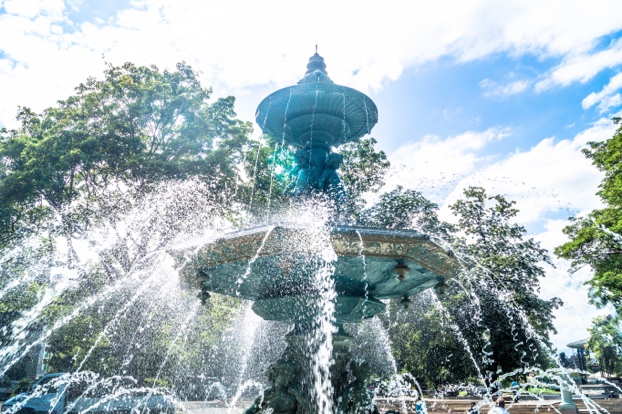 LOUANGE:PSAUME 36 : 6-7, 9-10CONFESSION DES PECHES:2. CHRONIQUE 7 : 14-15RECONNAISSANCE:2. CORINTHIEN 9 :8Notes personnelles:INTERCESSION:MARC 10 :27Notes personnelles: